** v prípade PO v súlade s výpisom z OR SR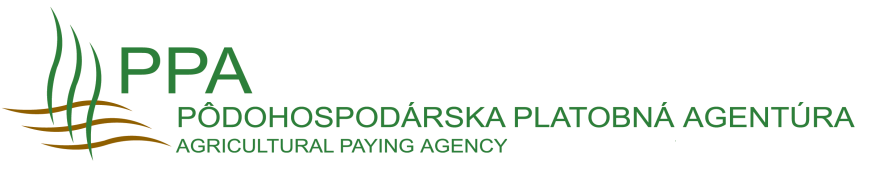 Príloha k žiadosti o zmenu a doplnenie k opatreniu prvé zalesnenie poľnohospodárskej pôdyPríloha k žiadosti o zmenu a doplnenie k opatreniu prvé zalesnenie poľnohospodárskej pôdyPríloha k žiadosti o zmenu a doplnenie k opatreniu prvé zalesnenie poľnohospodárskej pôdyPríloha k žiadosti o zmenu a doplnenie k opatreniu prvé zalesnenie poľnohospodárskej pôdyPríloha k žiadosti o zmenu a doplnenie k opatreniu prvé zalesnenie poľnohospodárskej pôdyPríloha k žiadosti o zmenu a doplnenie k opatreniu prvé zalesnenie poľnohospodárskej pôdyPríloha k žiadosti o zmenu a doplnenie k opatreniu prvé zalesnenie poľnohospodárskej pôdyPríloha k žiadosti o zmenu a doplnenie k opatreniu prvé zalesnenie poľnohospodárskej pôdyPríloha k žiadosti o zmenu a doplnenie k opatreniu prvé zalesnenie poľnohospodárskej pôdyK žiadosti s registračným číslomK žiadosti s registračným číslomK žiadosti s registračným číslomK žiadosti s registračným číslomK žiadosti s registračným číslomK žiadosti s registračným číslomK žiadosti s registračným číslomK žiadosti s registračným číslomK žiadosti s registračným číslomK žiadosti s registračným číslomPor. číslo riadkuMapový listŠtvorecŠtvorecŠtvorecKód dieluKultúraCelková   výmera dielu  (ha | ár)Poradové číslo zalesnenej výmeryPoradové číslo zalesnenej výmeryZalesnená výmera dielu       (ha | ár)Nadväznosť na les*Nadväznosť na les*Nadväznosť na les*Dreviny**Dreviny**Dreviny**Dreviny**Dreviny**Počet drevínPor. číslo riadkuMapový listŠtvorecŠtvorecŠtvorecKód dieluKultúraCelková   výmera dielu  (ha | ár)Poradové číslo zalesnenej výmeryPoradové číslo zalesnenej výmeryZalesnená výmera dielu       (ha | ár)Nadväznosť na les*Nadväznosť na les*Nadväznosť na les*KódKódSkratkaSkratkaNázov lesnej drevinyABCCCDEFGGHIIIJJKKLM* vyplňte ÁNO/NIE * vyplňte ÁNO/NIE * vyplňte ÁNO/NIE * vyplňte ÁNO/NIE * vyplňte ÁNO/NIE * vyplňte ÁNO/NIE * vyplňte ÁNO/NIE * vyplňte ÁNO/NIE * vyplňte ÁNO/NIE ** vyplňte podľa kódov uvedených v príručke pre žiadateľa** vyplňte podľa kódov uvedených v príručke pre žiadateľa** vyplňte podľa kódov uvedených v príručke pre žiadateľa** vyplňte podľa kódov uvedených v príručke pre žiadateľa** vyplňte podľa kódov uvedených v príručke pre žiadateľa** vyplňte podľa kódov uvedených v príručke pre žiadateľa** vyplňte podľa kódov uvedených v príručke pre žiadateľa** vyplňte podľa kódov uvedených v príručke pre žiadateľa** vyplňte podľa kódov uvedených v príručke pre žiadateľaDátumDátumDátumPodpis**Podpis**Podpis**Podpis**Podpis**F2List/